Schema di ContrattoRep. n. 											del 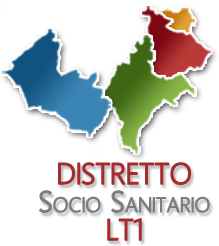 www.distrettosociosanitariolt1.itCIG A018EE7017CUP G14H22000500001CUI S80003450592202300003Oggetto: Importo contrattuale netto: euro ________________ Comune di Aprilia C.F. 80003450592 Contraente SCHEMA DI CONTRATTOREPUBBLICA ITALIANAL'anno __________________, il giorno ______, del mese di ______, in Aprilia, dinanzi a me, Segretario Generale del Comune di Aprilia, sono presenti: - la Dott.ssa ______________________ (Cod. Fisc. ________________________), domiciliato per la carica in Aprilia, il quale dichiara di intervenire in questo atto nella sua qualità di Dirigente del III Settore, tale nominato con Decreto Sindacale n. ______________________ e di agire in virtù dei poteri che gli competono, ai sensi degli artt. 50, comma 10, art. 109, comma 1 del D.lgs. n. 267/2000 e art 32 del Regolamento di Organizzazione degli Uffici e dei Servizi; - il Sig._______________________________________ rappresentante legale della ___________________________________, Cod. Fisc.___________________P.Iva___________________, con sede in _________________;Detti comparenti, della cui identità personale io, ufficiale rogante, sono certo, rinunziano di comune accordo e con il mio consenso alla assistenza dei testimoni;PREMESSO CHEil presente contratto viene stipulato nel rispetto di quanto previsto dall’art. 18, comma 1, D.lgs. n. 36/2023;con determinazione reg. gen. n. _________ (Oggetto) è stato aggiudicato alla Società ____________________________________ il servizio di ________________, per un importo unitario orario pari ad euro _____________, corrispondente al ______________________ di ribasso sul costo orario medio posto a base di gara; conseguentemente, considerato il numero di ore stimate da fornire, il valore dell’appalto per il periodo di vigenza ammonta ad euro ________________, oltre IVA al ____________________, oneri per la sicurezza per rischi da interferenza scaturenti da D.U.V.R.I. pari a euro zero; con determinazione reg. gen. n. ______________________________ si è provveduto altresì a determinare l’efficacia dell’aggiudicazione ad esito positivo dei controlli sul possesso dei requisiti di carattere generale, di idoneità professionale, di capacità economico-finanziaria e tecnico professionale previsti nella lex specialis di gara;TUTTO CIO’ PREMESSOI comparenti, come sopra costituiti, mentre confermano e ratificano la precedente narrativa che dichiarano parte integrante e sostanziale del presente contratto, convengono e stipulano quanto segue:ART. 1 - OGGETTO DELL’APPALTOL’Amministrazione, come rappresentata, affida alla Società …….., avente sede legale in …………………., C.F. e P.IVA ……………………, chiamata in prosieguo appaltatore, che accetta, il servizio di ……… , meglio indicato dal Capitolato Speciale d’appalto e nell’offerta tecnica allegati al presente atto. L'appalto viene concesso ed accettato dall'appaltatore, come rappresentato, sotto l'osservanza piena, assoluta ed inscindibile di norme, condizioni, patti e modalità dedotti e risultanti, anche se non materialmente allegati, da: a) Determinazione dirigenziale n. ……………, b) Capitolato speciale, d) Offerta tecnica, e) Offerta economica, f) patto di integrità, atti che l’appaltatore dichiara di ben conoscere e che a conferma di ciò vengono sottoscritti in segno di accettazione;Sono comunque allegati al presente contratto: a) Capitolato speciale d’appalto; b) Offerta tecnica; c) Offerta economica. L'appaltatore si impegna a comunicare tempestivamente al Comune di Aprilia, nel corso dell'appalto, ogni modificazione intervenuta negli assetti societari, nella struttura di impresa e negli organi tecnici e amministrativi.ART. 2 – IMPORTO DEL CONTRATTOL’ammontare dell’appalto oggetto del contratto è di euro ……………….. , di cui euro zero per oneri per la sicurezza per rischi da interferenza oltre IVA al ……………. per un importo complessivo di € …………………………..Nel prezzo orario del servizio si intendono interamente compensati tutti i servizi, le prestazioni del personale, le spese ed ogni altro onere espresso o implicito riportato nel Capitolato speciale d’appalto, inerente e conseguente ai servizi di cui trattasi.ART. 3 – DURATAIl contratto ha durata decorrente dalla data di avvio del servizio comunicata dalla stazione appaltante o comunque dalla sottoscrizione del contratto e termine corrispondente alla conclusione del servizio previsto per al 31.03.2026, salvo i casi di risoluzione anticipata di cui al presente contratto e per gli altri motivi espressamente previsti nel Capitolato Speciale. La Stazione Appaltante si riserva, comunque, la facoltà di prorogare il contratto per il tempo strettamente necessario alla conclusione delle procedure necessarie per l'individuazione di un nuovo contraente, ai sensi dell’art. 120, comma 11, D.Lgs. 36/2023.ART. 4 - VARIAZIONILa Stazione Appaltante si riserva la facoltà di rimodulare il monte ore settimanale degli operatori in base ad esigenze di miglioramento delle prestazioni erogate. La Stazione Appaltante avrà la facoltà di ridurre o aumentare il numero delle ore del servizio appaltato, fino ad un massimo del 20% rispetto a quanto previsto nel capitolato, dandone comunicazione scritta alla ditta appaltatrice e senza che la stessa possa avanzare pretese di sorta di indennizzo o risarcimento per l’attività svolta in meno o in più per la quale il pagamento del corrispettivo rimarrà vincolato alle ore di servizio effettivamente prestate. In tali casi il corrispettivo dell’appalto subirà una proporzionale modifica a decorrere dalla data indicata nella relativa comunicazione. Per le richieste di aumento di ore del servizio dovrà essere assunto apposito atto di impegno della spesa relativa. Nel caso di mancata effettuazione di ore di lavoro per cause dipendenti dalla ditta appaltatrice, fatta salva l’applicazione delle sanzioni di cui al capitolato qualora il fatto abbia prodotto l’interruzione del servizio o un danno all’utenza, verrà corrisposto un pagamento limitato alle ore di servizio effettivamente svolte. Se le diminuzioni superano il 20% del monte ore si potranno concordare nuove condizioni economiche di gestione o la risoluzione del contratto. All’appaltatore per alcune specificità e/o interventi è consentita l’eventuale possibilità di studiare, di volta in volta, forme di affiancamento del servizio appaltato con coinvolgimento di Associazioni di Volontariato a sostegno di singole attività in aggiunta a quelle svolte dall’aggiudicataria. L’appaltatore è tenuto ad effettuare prestazioni straordinarie specifiche inerenti al servizio appaltato, sino al limite massimo del 20% del valore del contratto, su semplice richiesta scritta dell’Ufficio di Piano del Comune di Aprilia, capofila di Distretto, subordinatamente a preventivo sottoscritto dalla Ditta aggiudicataria circa l’onere aggiuntivo ed assunzione di specifico impegno di spesa integrativo da parte del Comune.ART. 5 – OBBLIGHI DELL’APPALTATORE RELATIVI ALLA TRACCIABILITA’L'appaltatore assume tutti gli obblighi di tracciabilità dei flussi finanziari previsti dall’art. 3 della legge n. 136/2010 e ss.mm.ii.L’appaltatore si impegna a dare immediata comunicazione alla Stazione Appaltante ed alla Prefettura Ufficio Territoriale del Governo della provincia di Latina della notizia dell’inadempimento della propria controparte (subappaltatore/subcontraente) agli obblighi della tracciabilità finanziaria.Il mancato utilizzo del bonifico bancario o postale ovvero degli altri strumenti idonei a consentire la piena tracciabilità delle operazioni costituisce causa di risoluzione del contratto;I pagamenti saranno effettuati mediante mandati emessi dalla Tesoreria comunale Banca Popolare Emilia Romagna – 04011 Aprilia (LT) a mezzo emissione di bonifico bancario sui conti dedicati alla ditta ……………………… Banca ………………………………….. Delegato ad operare sul conto corrente suddetto è: ……………. nato a ……………. il …………………… C.F. …………………………..;Ai fini della tracciabilità dei flussi finanziari inerenti al presente appalto, l’esecutore prende atto del seguente codice: CIG ……………………………..;Ai sensi dell’art. 3, comma 8, della Legge 13 agosto 2010 n. 136 il contratto è risolto di diritto in tutti i casi in cui le transazioni sono state eseguite senza avvalersi di banche o della società Poste Italiane S.p.a..ART. 6 – FATTURAZIONI E PAGAMENTIIl pagamento del corrispettivo verrà effettuato mensilmente, dopo l'effettiva erogazione del servizio, dietro presentazione di regolare fattura elettronica all’Ufficio di Piano. A tal riguardo l’aggiudicatario, entro il 10 (dieci) di ogni mese, redigerà una relazione di rendicontazione mensile con indicazione dettagliata delle singole prestazioni svolte e delle ore impiegate. Sulla base del prospetto di rendicontazione l’aggiudicatario dovrà emettere le relative fatture (le quali dovranno essere emesse tra il 10 e il 15 di ogni mese) che dovranno analiticamente dettagliare tutte le singole prestazioni rese e riportare il codice CIG e CUP della presente procedura di gara. L’importo delle fatture dovrà corrispondere al prodotto tra le ore di servizio effettivamente svolte e il costo medio orario offerto in sede di gara. Il Comune, previa verifica di regolarità contributiva mediante acquisizione del D.U.R.C provvederà ad emettere regolare determina di liquidazione entro 15 giorni dalla data di ricezione della/e fattura/e.Sono previste anticipazioni ai sensi dell’art. 125, comma 1, del D.Lgs. 36/2023;Eventuali ritardi nel pagamento, dovuti a fatti imputabili all’appaltatore o ad impossibilità della prestazione derivante da causa non imputabile al Comune di Aprilia, non daranno luogo ad alcuna maturazione di interessi a favore dell’aggiudicatario e non potranno essere invocati come motivo di risoluzione del contratto;Il prezzo complessivo del contratto si intende fisso ed invariabile e non potrà subire variazioni per tutta la durata del contratto, eccezion fatta per le penalità ed eventuali inadempimenti dell’aggiudicatario, che potranno diminuirlo in proporzione o, a partire dal secondo anno di contratto, in base all’indice di variazione dei prezzi per le famiglie di operari ed impiegati (F.O.I.).ART. 7 – GARANZIA E COPERTURA ASSICURATIVAA garanzia dell’esatto e puntuale adempimento di tutti gli obblighi assunti con il presente affidamento, secondo quanto indicato dal Codice dei Contratti, l'appaltatore ha prestato cauzione definitiva di € ………………., pari al ……………..% dell’importo contrattuale mediante polizza fideiussoria n. ………………….. rilasciata dalla ……………………. in data ……………………….;La garanzia deve essere integrata ogni volta che la Stazione appaltante abbia proceduto alla sua escussione, anche parziale, ai sensi del presente contratto. La cauzione definitiva è conforme a quanto prescritto dall’art. 117 del D.Lgs. n. 36/2023 e ss.mm.ii.;L’appaltatore si assume ogni responsabilità, sia civile sia penale, derivante ai sensi di legge dall’espletamento dell’attività oggetto del presente contratto.L’appaltatore ha prodotto polizza RCT/RCO n.__________ stipulata con la Compagnia Assicurativa____________, prestata sino alla concorrenza di massimali non inferiori a euro 2.000.000,00 (due milioni/00) per sinistro, e per anno assicurativo, e nella quale viene indicato che la S.A. deve essere considerata “terza” a tutti gli effetti;La S.A. è inoltre esonerata da ogni responsabilità per danni, infortuni od altro che dovesse accadere al personale dipendente dell'impresa durante l'esecuzione del servizio. A tale riguardo è stata prodotta polizza RCO n.____________ con un massimale non inferiore a euro 2.000.000,00 (due milioni/00) per sinistro, e per anno assicurativo.Le polizze sopraccitate dovranno coprire l’intero periodo dell’appalto.L’appaltatore si impegna a presentare alla stazione appaltante, ad ogni scadenza annuale delle polizze, la dichiarazione da parte della compagnia assicurativa di regolarità amministrativa di pagamento del premio.ART. 8 - SANZIONISi fa riferimento a quanto espresso all’art. 20 del Capitolato speciale d’appalto.ART. 9 – RISOLUZIONE CONTRATTUALE E RECESSOSi applica quanto disposto all’art. 21 e 22 del Capitolato speciale d’appalto.ART. 10 – SUBALPPALTO E CESSIONE DEL CONTRATTOÈ ammesso il subappalto, nel rispetto dell’art. 119 del D.Lgs. n. 36/2023 e ss.mm.ii. a condizione che sia dichiarato in sede di offerta.È vietata la cessione, anche parziale, del contratto.ART. 11 – COORDINATORE DEL SERVIZIO, RAPPORTI CON IL COMUNEL’appaltatore indica quale Coordinatore del servizio il Dr. …………. nato a ………………. il ………………… C.F. ………………………………... ;Il Coordinatore del servizio è il referente del servizio e, quindi, ha la delega a rappresentare ad ogni effetto l’aggiudicatario. Il Responsabile del servizio garantisce la corretta attuazione di ogni aspetto del contratto;Fermo restando quanto previsto dal Capitolato d’Appalto, il Coordinatore del servizio: deve garantire la reperibilità in qualsiasi momento durante l'effettuazione del servizio, intervenendo, anche direttamente, in accordo con la stazione appaltante, per risolvere con tempestività eventuali problematiche insorte;coordinare tutte le attività poste a carico dell’aggiudicatario al fine di garantire il buon andamento del servizio; partecipare agli incontri stabiliti dalla stazione appaltante per il monitoraggio e la verifica sull’andamento del servizio.ART. 12 – RESPONSABILE UNICO DEL PROCEDIMENTOI controlli sulla natura e sul buon svolgimento del servizio sono svolti ordinariamente per conto dell’Amministrazione dal Responsabile del procedimento anche avvalendosi di figure professionali dallo stesso incaricate.ART. 13 – OBBLIGHI DELL’APPALTATOREL'appaltatore, come costituito e rappresentato, dichiara di essere a conoscenza di tutti gli obblighi ed oneri specificati nel Capitolato Speciale d’appalto che disciplina il servizio in appalto, confermandone la validità e l’accettazione in ogni sua parte con la sottoscrizione del presente contratto. L’appaltatore deposita, contestualmente alla stipula del presente contratto, la carta dei servizi, come previsto dalla normativa vigente. L’appaltatore si impegna a sottoscrivere il patto di integrità. L’appaltatore si obbliga altresì, nell’esecuzione dell’appalto, al rispetto del codice di comportamento dei dipendenti pubblici approvato con D.P.R. n. 62/2013. La violazione degli obblighi di comportamento comporterà per l’Amministrazione la facoltà di risolvere il contratto, qualora in ragione della gravità o della reiterazione, la stessa sia ritenuta “grave”.ART. 14 – SPESE CONTRATTUALISono a carico dell’appaltatore le spese contrattuali e consequenziali, che dovranno essere versate dallo stesso nella misura e secondo le modalità stabilite dall'Amministrazione appaltante e preventivamente comunicate al medesimo e consistenti in: a) Spese per bolli relativi al contratto, alle copie e agli atti allegati;b) Spese per diritti di segreteria; c) Spese per l'imposta di registro in caso d'uso. Per la registrazione del presente contratto, relativo a prestazioni di servizi soggetti all’imposta sul valore aggiunto, l’appaltatore dichiara di usufruire dell’esenzione dell’imposta di bollo ai sensi dell’art. 17 del D. Lgs. 460/97 e della riduzione del 50% dei diritti di segreteria.ART. 15 – FORO COMPETENTEPer tutte le controversie che dovessero insorgere nell'esecuzione del presente atto sarà competente il Foro di Latina.ART. 16 – DOMICILIO LEGALEIl ……………………………… dichiara di eleggere il proprio domicilio presso la sua sede legale, già dichiarata nel presente contratto.ART. 17 - TRATTAMENTO DEI DATI PERSONALITitolare del trattamento dei dati è il Comune di Aprilia, con sede in Piazza Roma n. 1.Il trattamento di dati personali viene effettuato, nell’ambito delle attività istituzionali e amministrative svolte dal Comune di Aprilia, per l’esecuzione di compiti di interesse pubblico o connessi all’esercizio di pubblici poteri (ai sensi dell’articolo 6, comma 1, lettera e) del Regolamento UE n. 679/2016) e in esecuzione di un contratto o di misure precontrattuali (ai sensi dell’articolo 6, comma 1, lettera b) del Regolamento UE n. 679/2016), nel rispetto delle normativa legislativa e regolamentare e per le finalità ivi previste.I dati verranno trattati dal personale interno al Comune, Ufficio di Segreteria Generale e gli altri Uffici che svolgono attività contrattuale, ciascuno nell’ambito delle mansioni assegnate e sulla base delle istruzioni ricevute, nel rispetto di quanto previsto dal Regolamento UE n. 679/2016 (con modalità sia analogiche sia informatiche e con strumenti automatizzati e non automatizzati), assicurando la tutela dei diritti degli interessati e la protezione dei loro dati personali. A tal fine, sono state implementate e vengono costantemente applicate specifiche misure tecniche e organizzative di sicurezza per prevenire la perdita dei dati, contrastare possibili usi illeciti o non corretti ed evitare eventuali accessi non autorizzati di terzi.Con atto successivo alla stipula del presente contratto, si procederà alla nomina della Società ………………………………………………………., quale Responsabile del trattamento dei dati, ai sensi dell’art. 28 reg. 679/2016, sulla protezione dei dati personali (Gdpr), di cui il Comune è Titolare e che siano oggetto di trattamento in esecuzione del presente contratto. La Società ………………………….. dichiara di voler nominare …………………………………………………… come Sub-Responsabili del trattamento dei dati. È esclusivo onere del Titolare provvedere a informare gli interessati ai sensi degli artt. 13 e 14 del Regolamento UE 2016/679 e a richiederne il valido consenso e a favorire l’esercizio dei diritti dell’interessato. Il trattamento dei dati personali dovrà limitarsi alle operazioni di trattamento dei dati strettamente necessari all’esecuzione del contratto e all’adempimento degli obblighi di legge da esso derivanti, compreso il trattamento dei dati identificativi, particolari e giudiziari degli utenti del servizio, nel rispetto dei principi di pertinenza, non eccedenza, proporzionalità. Il Responsabile del trattamento è autorizzato, nell'ambito del contratto, a ricorrere a altri responsabili senza che sia richiesta l'approvazione preventiva del Titolare. Il Responsabile del trattamento informa il Titolare di eventuali modifiche previste riguardanti l’aggiunta o la sostituzione di altri responsabili del trattamento, dando così al titolare l’opportunità di opporsi a tali modifiche.L’appaltatore, nella persona del Sig ………………………….., nato a ………….. il …………… C.F. ……………………………. mediante firma digitale, rilasciata da Camera di Commercio la cui validità è stata da me accertata mediante il sistema di verificazione Dike. Il Dirigente del Comune dott.ssa ……………… - Cod.Fisc. ……………….., mediante firma digitale rilasciata da Aruba S.p.A., la cui validità è stata da me accertata mediante il sistema di verificazione. Ufficiale Rogante……………………